ПРОТОКОЛ №1заседания Общественного Совета по НОКМензелинского муниципального района РТ от 19.01.2023Участники:Кадырова Г.А. – главный специалист общего отдела. Исполнительного комитета района;Родичева М.Н. - заместитель руководителя МКУ «Отдел образования»; Халимова Г.К - председатель ОС по НОК;Хабибуллина Г.Г; Садриева А.А; Волощенко Н.К; Садыков Р.Р; Фахриева Р.А; Зиятдинов З.А; Гимаев И.М; Салимгареева Н.Х;Сагитова Р.А; Назмиев Р.Х; Гарипов Ф.Т; Моряхина И.Н - члены ОС.Повестка дня:Об утверждении перечня оцениваемых организаций организациями в сфере культуры и образования, в отношении которых проводится независимая оценка качества оказания услуг в 2023 гг.Выступили:- Председатель Общественного Совета по проведению независимой оценки качества оказания услуг организациями в сфере культуры и образования Мензелинского муниципального района РТ Халимова Г.К.Решили:Утвердить перечень учреждений, подлежащих независимой оценке качества условий оказания услуг организациями в сфере образования Мензелинского муниципального района на 2023 гг. (приложение 1).Председатель ОСМензелинского муниципального района
Секретарь ОС: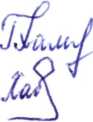 Г.К. Халимова
Г.Г. ХабибуллинаПриложение 1к решению Общественного Совета по НОК Мензелинского муниципального района РТ от 19.01.2023г.№п/пНаименование организацииСрокМуниципальное казенное учреждение "Отдел образования "Исполнительного комитета Мензелинского муниципального района20231.Муниципальное бюджетное общеобразовательное учреждение "Кадряковская основная общеобразовательная школа" Мензелинского муниципального района Республики Татарстан20232.Муниципальное бюджетное общеобразовательное учреждение "Калтаковская средняя общеобразовательная школа" Мензелинского муниципального района Республики Татарстан20233.Муниципальное бюджетное общеобразовательное учреждение "Коноваловская основная общеобразовательная школа имени Горячева А.А." Мензелинского муниципального района Республики Татарстан20234.Муниципальное бюджетное дошкольное образовательное учреждение "Детский сад общеразвивающего вида №3 "Балачак" Мензелинского муниципального района Республики Татарстан20235.Муниципальное бюджетное дошкольное образовательное учреждение "Детский сад общеразвивающего вида №6 "Алёнушка" Мензелинского муниципального района Республики Татарстан20236.Муниципальное бюджетное дошкольное образовательное учреждение "Детский сад общеразвивающего вида №7 "Берёзка" Мензелинского муниципального района Республики Татарстан20237.Муниципальное бюджетное дошкольное образовательное учреждение Аюский детский сад " Милэшкэй" Мензелинского муниципального района Республики Татарстан20238.Муниципальное бюджетное дошкольное образовательное учреждение Коноваловский детский сад "Солнышко" Мензелинского муниципального района Республики Татарстан20239.Муниципальное бюджетное общеобразовательное учреждение "Аюская основная общеобразовательная школа имени Р.Х. Кагирова" Мензелинского муниципального района Республики Татарстан202310.Муниципальное бюджетное общеобразовательное учреждение "Кузембетьевская средняя общеобразовательная школа имени Х.Г. Хусайнова" Мензелинского муниципального района Республики Татарстан202311.Муниципальное бюджетное дошкольное образовательное учреждение «Детский сад общеразвивающего вида №10 "Чишма" Мензелинского муниципального района Республики Татарстан202312.Муниципальное бюджетное дошкольное образовательное учреждение общеразвивающего вида "Детский сад № 2 "Алтынчеч" Мензелинского муниципального района Республики Татарстан202313.Муниципальное бюджетное дошкольное образовательное учреждение "Детский сад комбинированного вида №11 "Шатлык" Мензелинского муниципального района Республики Татарстан202314.Муниципальное бюджетное дошкольное образовательное учреждение "Детский сад общеразвивающего вида №8 "Солнышко" Мензелинского муниципального района Республики Татарстан202315.Муниципальное бюджетное дошкольное образовательное учреждение "Детский сад общеразвивающего вида№ 4 "Гномик" Мензелинского муниципального района Республики Татарстан202316.Муниципальное бюджетное дошкольное образовательное учреждение "Детский сад общеразвивающего вида №1 "Нефтяник" Мензелинского муниципального района Республики Татарстан202317.Муниципальное бюджетное дошкольное образовательное учреждение "Детский сад общеразвивающего вида №5 "Зоренька" Мензелинского муниципального района Республики Татарстан202318.Муниципальное бюджетное дошкольное образовательное учреждение Верхнетакерменский детский сад "Шатлык" Мензелинского муниципального района Республики Татарстан202319.Муниципальное бюджетное дошкольное образовательное учреждение Кузембетьевский детский сад "Березка" Мензелинского муниципального района Республики Татарстан202320.Муниципальное бюджетное дошкольное образовательное учреждение Старомазинский детский сад "Солнышко" Мензелинского муниципального района Республики Татарстан202321.Муниципальное бюджетное дошкольное образовательное учреждение Тат. Мушугинский детский сад "Тамчыкай" Мензелинского муниципального района Республики Татарстан202322.Муниципальное бюджетное образовательное учреждение " Николаевская основная общеобразовательная школа" Мензелинского муниципального района Республики Татарстан202323.Муниципальное бюджетное образовательное учреждение для детей, нуждающихся в психолого-педагогической и медико-социальной помощи "Центр психолого-педагогической реабилитации и коррекции" Мензелинского муниципального района Республики Татарстан202324.Муниципальное бюджетное общеобразовательное учреждение "Верхнетакерменская основная общеобразовательная школа имени Габделхая Сабитова" Мензелинского муниципального района Республики Татарстан202325.Муниципальное бюджетное общеобразовательное учреждение " Татарскомушугинская средняя общеобразовательная школа имени К.А. Смирновой" Мензелинского муниципального района Республики Татарстан202326.Муниципальное бюджетное общеобразовательное учреждение "Гимназия" г. Мензелинска Республики Татарстан202327.Муниципальное бюджетное общеобразовательное учреждение "Матвеевская средняя общеобразовательная школа" Мензелинского муниципального района Республики Татарстан202328.Муниципальное бюджетное общеобразовательное учреждение "Средняя общеобразовательная школа №1" г. Мензелинска Республики Татарстан202329.Муниципальное бюджетное общеобразовательное учреждение "Средняя общеобразовательная школа №2" г. Мензелинска Республики Татарстан202330.Муниципальное бюджетное общеобразовательное учреждение "Средняя общеобразовательная школа №3" г. Мензелинска Республики Татарстан202331.Муниципальное бюджетное общеобразовательное учреждение "Урусовская основная общеобразовательная школа имени Рафката Закирова" Мензелинского муниципального района Республики Татарстан202332.Муниципальное бюджетное дошкольное образовательное учреждение "Совхозский детский сад" Мензелинского муниципального района Республики Татарстан202333.Муниципальное бюджетное дошкольное образовательное учреждение "Юртовский детский сад" Мензелинского муниципального района Республики Татарстан202334.Муниципальное бюджетное общеобразовательное учреждение "Подгорнобайларская основная общеобразовательная школа" Мензелинского муниципального района Республики Татарстан202335.Муниципальное бюджетное учреждение дополнительного образования "Дом детского творчества" г. Мензелинска Республики Татарстан202336.Муниципальное бюджетное учреждение дополнительного образования "Детская школа искусств" г. Мензелинска Мензелинского муниципального района РТ2023